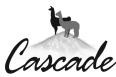 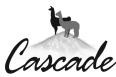 Cascade Llama Sale XVIIIOregon State Fairgrounds, Salem, Oregon. In Conjunction with Oregon Ag FestPlease Join us! We are excited to be back with Oregon Ag Fest at the Oregon State Fairgrounds for the 18th Annual Cascade Llama Sale and ILR Show at the Oregon State Fairgrounds in Salem, Our Judges for this year are Patti Morgan from Kansas and Matthew Rector from Iowa. Patti will be our Fleece judge on Friday afternoon/evening. Mathew will be our judge of the Jackpot futurity classes and both judges will judge the obstacle jackpot. This year we are proud to be adding 2 fun opportunities for everyone with the $1000 Obstacle Jackpot and $1000 halter Jackpot!These classes are classes are Class # 6 through 13.The Obstacle class is pretty straight forward and is welcome to all ages and experience level of exhibitors. The course will be moderate complexity best suited for experienced performance animals. Rosettes will be awarded to 5th place and the $1000 AWARD CHECK will be awarded to the 1st place winner of the course. If more than 18 entries or more are received financial awards will be given to 2nd and 3rd place as well.The Jackpot Halter takes the place of the Western States Futurity and will consist of 7 classes: male and female, Juvenile, yearling, and 24 mo+ . Class #13 will be the first place winner of class 7 through 12, the winner of that class “Grand Champion” of the Halter Jackpot who will go home with the $1000 check. If 20 or more entries are received in the Halter Jackpot classes additional monetary awards will be given to the first place of each class. In the interest of time, we have phased out the non-ILR obstacle and showmanship classes, but would encourage you to enter your animals in the ILR obstacle and showmanship classes based on experience and/or age of the handler.   Be sure to follow our Facebook page as well as check back to the website often, www.cascadellamashow.com. As always, if you have any questions do not hesitate to reach out evergreenllamas@aol.com or call/text 360-901-1073.Jacob and Meggan MumfordMake checks payable to the Cascade Llama Show and Sale and mail C/O Jacob and Meggan Mumford 1570 Green Mountain Road, Kalama, WA, 98625	Questions? Call 360-901-1073Judges:ILR-SD halter, performance, Jackpot Futurity, Jackpot obstacles: Mathew Rector, Denver, IAILR-SD halter, performance & fleece, Jackpot obstacles:Patti Morgan, Arkansas City, KS Show Superintendent: Meggan Mumford: 360-607-0701. woollyamigosleader@gmail.comSale Coordinator: Jacob Mumford 360-901-1073. Evergreenllamas@aol.comDates: April 26th, 27th, & 28th Friday the 26th10:AM to 3:PM – Open for early Arrival3:PM to 8:PM – Clerk’s desk open for check-in4:PM to 8:PM – Fleece and Fiber classesSaturday the 27th:8:30 exhibitor meeting9:00 Show Starts12:00 Lunch break1:00 Cascade Llama Sale (show resumes shortly after the sale is completed)Sunday the 28th:9:00 exhibitor meeting9:30 Show resumesTear down and departure: Typically, we start cleaning up after GOS, POD, and Best in show. AG FEST requests we keep pens and displays up until the conclusion of Ag Fest at 5:00 Sunday.RVs and Camping (Update 3/04/24): We have worked with the State fair and Ag fest to better coordinate the camping situation. Camping sites are $25 with Electric and $20 without. These MUST be reserved through us by 4/01/24. This will save your spot with the fair officials, but unfortunately we cannot take late RV/camp reservations so please be sure to enter on or before April 1st! Ag Fest/State fair has also agreed to have a person to contact during the event for camp site issues (blown breakers, etc). Make checks payable to the Cascade Llama Show and Sale and mail C/O Jacob and Meggan Mumford 1570 Green Mountain Road, Kalama, WA, 98625	Questions? Call 360-901-1073Sponsorship PageSponsorship continues to be a very important part of this event! This event is only possible because of the generosity of our sponsors, our participants, and volunteers.THANK YOU!Premiere Sponsor: $500Complementary Farm Display stallIncludes the right to hang your Farm Banner in the show ring. Full Page ad in Show programRecognition at the Event and in National Social Media and E-Blats.Event Sponsor: $350Includes the right to hang your Farm Banner in the show ring. Full Page ad in Show programRecognition at the Event and in National Social Media and E-Blats.Jackpot Class Sponsor: $200Includes the right to hang your Farm Banner in the show ring.Half Page ad in the Show program. Money goes to grow the prize pot! Recognition at the Event and in National Social Media and E-Blats.Youth Sponsor: $100Quarter page ad in the Show program.Recognition at the Event and in National Social Media and E-Blats.Halter Class Sponsor: $50Listing in the Show program.Recognition at the Event and in National Social Media and E-Blats.Performance Class Sponsor: $50Listing in the Show program. Funds used to buy prizes for the performance classes.Recognition at the Event and in National Social Media and E-Blats.Fiber Class Sponsor: $40Listing in the Show program. Funds used to buy prizes for the Fiber classes.Recognition at the Event and in National Social Media and E-Blats.Friend of the Show: $20Recognition in the show program and E-Blats.*Please designate your sponsorship level and amount on the fee recap page.  	Make checks payable to the Cascade Llama Show and Sale and mail C/O Jacob and Meggan Mumford 1570 Green Mountain Road, Kalama, WA, 98625	Questions? Call 360-901-1073Covid Precautions:. By entering the event you agree to adhere to the current restrictions and precautions in place by local and state health officials at the time of the event.Make checks payable to the Cascade Llama Show and Sale and mail C/O Jacob and Meggan Mumford 1570 Green Mountain Road, Kalama, WA, 98625	Questions? Call 360-901-1073Covid Precautions: All participants must adhere to all local and state Covid restrictions at the time of the event. Make checks payable to the Cascade Llama Show and Sale and mail C/O Jacob and Meggan Mumford 1570 Green Mountain Road, Kalama, WA, 98625	Questions? Call 360-901-1073Show Entry FormName: 	ILR Owner Code: 	Farm Name: 	Address: 	Phone: 	E-mail:*Copy and attach additional copies of this form if necessary.Make checks payable to the Cascade Llama Show and Sale and mail C/O Jacob and Meggan Mumford 1570 Green Mountain Road, Kalama, WA, 98625	Questions? Call 360-901-1073Event feesSale and Show Deadline is 3/22/23. After this date a late fee of $25 per farm applies. Entries received after this day may not be in the program. *Since we are part of a larger event, Oregon Ag Fest, once our allotted space is full we have to cap the event to further entries. It is beneficial to enter early.It is recommended to get your sale animals entered as early as possible to get the most exposure as possible on our website, E-mail blasts, and social media posts.Make checks payable to the Cascade Llama Show and Sale and mail C/O Jacob and Meggan Mumford 
1570 Green Mountain Road, Kalama, WA, 98625	Questions? Call 360-901-1073Name (this name will be who any checks are made out to):	Address: 	City / State / Zip:	Telephone: 	E-Mail:		Check as appropriate: Male Llama  Female Llama Gelding Llama Copy of ILR included	 ILR Pending	Other 	Llama Name:			 ILR #: 		If bred list breeding date and service sire: 	Sire + Sire’s ILR #	Dam + Dam’s ILR#	 PLEASE E-Mail (evergreenllamas@aol.com) show winnings and additional comments for sale write-up: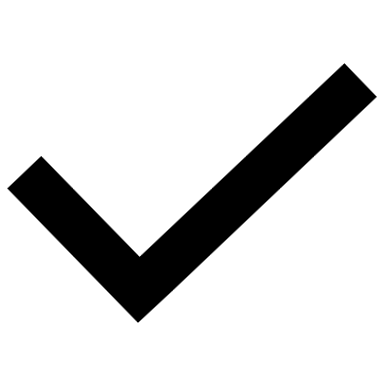  Please E-mail at least 1 photo (more photos are better) and 1 photo or scan of theanimal’s ILR certificate per sale entry to evergreenllamas@aol.com.For best exposure of your sale animal please submit photos and information of your entry as soon as possible. You will be able to update those photos closer to sale time. Video and updated photos closer to sale time is recommended. Make checks payable to the Cascade Llama Show and Sale and mail C/O Jacob and Meggan Mumford 1570 Green Mountain Road, Kalama, WA, 98625	Questions? Call 360-901-1073ALL Participants must sign this form.SHOW and SALE TERMS. Applicable to animals in the sale:I agree to enter the llamas attached in the 2024 Cascade Llama Sale to be held on April 27rd 2024, enclosed is my $200 entry fee per llama. In the event that I should sell or otherwise have to scratch one or more of these animals prior to the sale I agree to forfeit all of my entry and stalling fees.In addition to my entry fee a 10% commission will be charged on all sale llamas. Additionally, consignorswho exercise their right to buy an animal back will pay 10% of their “reserve” or highest bid theauctioneer makes on the owner’s behalf as a “buy back fee”. No sales will have no additional commission,only the $200 entry fee plus applicable stalling fees will be charged.	Animals attending the show/event, but not in the sale, who may sell as a result of the Cascade Event shall also pay a 10% commission to Cascade Llama Show and Sale by the end of the day on Sunday the 28th.All Sale llamas must be stalled at the fairgrounds. Feed, water, and clean-up is the responsibility of the Seller until the conclusion of the auction. Seller must supply the buyer with a halter and lead.Substitutions will be considered by the Cascade Management only if there is a valid reason related to the health or welfare of the animals (in writing from a veterinarian preferred). I understand that if my animal is scratched there will be no refunds of any entry, stalling, or other fees.In an effort to bring the best quality animals to the buyers, I agree to declare any and all known irregularities and the auctioneer is hereby authorized to announce these at the sale. The sale reserves the right to reject any llama that, in their judgment, is not up to the standard of the sale.All animals sold constitute a contract between the buyer and the seller of each animal sold. The Mumford Family, DBA The Cascade Llama Sale assumes no responsibility, legal or otherwise in regards to the sale contract.The accuracy of catalog statements including (but not limited to): show records, ability of the animal, pedigrees, or breeding status are the responsibility of the consignor, please double check all statements carefully.	I understand that no payment will be made to me until such time as the buyer has made satisfactory payment to the Cascade Llama Sale. After all monies have cleared, the registration papers will be sent to the buyer, and I (the seller) will be paid by check less commission. We will do our best to get papers and checks in the second week of May, but in some cases it can take longer.The consignor agrees to hold the Mumford Family, DBA Cascade Llama Sale harmless for damages in the event that unforeseen circumstances result in changes in venue, time or date, or cancellation. The Mumford Family, DBA Cascade Llama sale shall also be held harmless from liability for loss, injury, or death due to theft, mysterious disappearance, sickness, improper handling, or act of god.The highest bidder will be the buyer. In case of a dispute the sole authority to settle the bid rests with the auctioneer.Any disputes will be resolved according to Washington Law. The jurisdiction of any disputes shall be Cowlitz County, Washington.Show/event Terms for ALL participating in the show or sale or in attendance:I understand that my animals and I are attending the Cascade Llama Show and Sale at our own risk. I agree to hold The Mumford Family, DBA Cascade Llama Sale, as well as their staff and volunteers harmless in the event of loss, injury, accident, theft, illness or death.I agree to adhere to public health guidelines put in place by local and state officials due to the Covid-19 pandemic. I agree I am responsible for my health and safety while attending this event.I have read, and understand and agree to all conditions of the show and sale.Signed:	Date:	Make checks payable to the Cascade Llama Show and Sale and mail C/O Jacob and Meggan Mumford 1570 Green Mountain Road, Kalama, WA, 98625	Questions? Call 360-901-1073$1000 Obstacle Jackpot6) Obstacle Jackpot (all ages)$1000 Halter JackpotJuvenile MaleYearling Male24 Months and over male.Juvenile FemaleYearling Female24 Months and over Female$1000 Halter Jackpot (1st place from classes 6-12)Class # ILR-SD PerformanceJunior Youth ShowmanshipIntermediate Youth ShowmanshipSenior Youth ShowmanshipAdult ShowmanshipAdvanced PackSenior Youth PackIntermediate Youth PackNovice PackJunior Youth PackAdvanced ObstacleSenior Youth ObstacleIntermediate Youth ObstacleNovice ObstacleJunior Youth ObstacleAdvanced Public RelationsSenior Youth Public RelationsIntermediate Youth Public RelationsNovice Public RelationsJunior Youth Public Relations*There will be an extended break from 12:30 for Lunch and the 18th Annual Cascade Llama Sale. We hope you will join us for the Auction at 1:00 PMClass # Fleece-on/Coat-onClassic Coat 5 to <12 monthsClassic Coat 12 to <24 monthsClassic Coat 24 months & overDouble Fleece with Crimp 5 to <12 monthsDouble Fleece with Crimp 12 to <24 monthsDouble Fleece with Crimp over 24 monthsSingle Fleece with Crimp 5 to <12 monthsSingle Fleece with Crimp 12 to <24 monthsSingle Fleece with Crimp 24 months & olderSingle Fleece without Crimp 5 to <12 monthsSingle Fleece without Crimp 12 to <24 monthsSingle Fleece without Crimp 24 months & olderSuri Fleece 5 to <12 monthsSuri Fleece 12 to <24 monthsSuri Fleece 24 months & olderBest in show, Fleece onClass # Shorn FleeceDouble Fleece with Crimp 5 to <12 monthsDouble Fleece with Crimp 12 to <24 monthsDouble Fleece with Crimp 24 months & olderSingle Fleece with Crimp 5 to <12 monthsSingle Fleece with Crimp 12 to <24 monthsSingle Fleece with Crimp 24 months & olderSingle Fleece without Crimp 5 to <12 monthsSingle Fleece without Crimp 12 to <24 monthsSingle Fleece without Crimp 24 months & olderSuri Fleece 5 to <12 monthsSuri Fleece 12 to <24 monthsSuri Fleece 24 months & older75) Best in Show Shorn fleeceThank you for attending, See you tomorrow at 8:30!Class #ILR-SD Halter/ Non-BreederYearling Non-Breeder <24 monthsAdult Non-Breeder 24 months & overILR-SD Halter FemalesSuri Wool Juvenile FemaleSuri Wool Yearling FemaleSuri Wool Adult/Mature FemaleSilky Wool Juvenile FemaleSilky Wool Yearling FemaleSilky Wool Adult/Mature FemaleLight/Classic wool Juvenile FemaleLight/Classic wool Yearling FemaleLight/Classic wool Adult/Mature FemaleMedium Wool Juvenile FemaleMedium Wool Yearling FemaleMedium Wool Adult/mature FemaleHeavy Wool Juvenile FemaleHeavy Wool Yearling FemaleHeavy Wool Adult/mature FemaleThank you for attending!ILR-SD Halter MalesSuri Wool Juvenile MaleSuri Wool Yearling MaleSuri Wool Adult/mature MaleSilky Wool Juvenile MaleSilky Wool Yearling MaleSilky Wool Adult/Mature MaleLight/Classic Juvenile MaleLight/Classic Yearling MaleLight/Classic Adult MaleMedium Wool Juvenile MaleMedium Wool Yearling MaleMedium Wool Adult/mature MaleHeavy Wool Juvenile MaleHeavy Wool Yearling MaleHeavy Wool Adult MaleILR-SD Halter. Best of show, Get and Produce.150) Judges Choice*138) BEST OF SHOW*Get of Sire (3 animals with same sire)Produce of Dam (2 animals with same dam)Best Bred and Owned (animal born onowner’s property)*Breeders best pair (any 2 animals, both owned by the exhibitor, regardless of who bred them)* Non-ILR Classes. Animal must be shown in their individual ILR Classes.Class #Animal NameDOBILR#Entry FeeDescriptionPrice ea# QuantityTotal: (Price X Quantity)Cascade Llama Sale Auction Entry$200.00$1000 Jackpot classes. Classes 6-12$80.00ILR Performance classes. Classes 14-32$15.00ILR Fleece classes. Classes 38-75$15.00ILR Double point halter classes. Classes 78-139$30.00Non-point halter classes. Classes 127 and 128$15.00ILR Fee. $6.00 for animals shown in the halter show.$6.00ILR Fee. $3.00 for animals shown in ILR fleece or performance but NOT halter.$3.00  Animal Stalls. $50 ea$50.00Tack Stall or	Display Stall	(circle one) $50.00Camping site (No Hook-ups) $20.00 per night X number of nights$20.00Camp site (dry with power, no water/sewage available) $25.00 per night X number of nights. $25.00Sponsorship/Advertising (see sponsorship page and indicate sponsorship level)*** NEW ***	Pay entry fees by credit card. (This$10.00 flat fee per farm to cover credit card fees We will E-mail you an invoice to pay by credit card via Square).$10.00Late fee if entries are received after 3/22/24.If you are after this date be sure to e-mail us at evergreenllamas@aol.com to make sure there is still stall space available.25.00Total